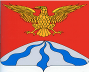 АДМИНИСТРАЦИЯ  МУНИЦИПАЛЬНОГО ОБРАЗОВАНИЯ«ХОЛМ - ЖИРКОВСКИЙ  РАЙОН»  СМОЛЕНСКОЙ   ОБЛАСТИР А С П О Р Я Ж Е Н И Еот 08.12.2015  № 462-р Об определении мест запуска пиротехнических изделий	В целях обеспечения общественного порядка и безопасности в местах массового скопления людей на территории Холм-Жирковского района в период новогодних праздников 2015 года, а также в целях предотвращения возникновения чрезвычайных ситуаций:Определить следующие места запуска пиротехнических изделий:- пгт. Холм-Жирковский, ул. Нахимовская (площадь Ленина);- Холм-Жирковский район, ст. Игоревская, ул. Южная (хоккейная площадка).2. Организаторам запуска пиротехнической продукции оборудовать данные площадки необходимым пожарным инвентарем.3. Запретить на территории городского и сельских поселений Холм-Жирковского района Смоленской области, а также на расстоянии менее  от лесных массивов запускать неуправляемые изделия из горючих материалов, принцип подъема которых основан на нагревании воздуха внутри конструкции с помощью открытого огня.	4. Рекомендовать начальнику отделения полиции по Холм-Жирковскому району межмуниципального отдела МВД России «Сафоновский»  (В.Г.Федорову) обеспечить поддержание общественного порядка  во время запуска пиротехнических изделий.	5. Рекомендовать начальнику 50 ПСЧ ФГКУ «ОФПС по Смоленской области» (А.М.Новиков) обеспечить противопожарную безопасность во время запуска пиротехнических изделий.6. Рекомендовать главному врачу ОГБУЗ «Холм-Жирковская ЦРБ» (Ю.В.Хабанов) организовать дежурство машины скорой помощи во время запуска пиротехнических изделий.7. Контроль за исполнением настоящего распоряжения возложить на заместителя Главы муниципального образования «Холм-Жирковский район» Смоленской области – председателя КЧС и ОПБ (А.П.Горохов)8. Опубликовать настоящее распоряжение в районной газете «Вперед» и на официальном сайте Администрации муниципального образования «Холм-Жирковский район» Смоленской области.	9. Настоящее распоряжение вступает в силу после дня его подписания.Глава  муниципального  образования«Холм – Жирковский  район»  Смоленской  области                                                                       О.П. Макаров